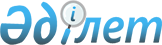 Кербұлақ ауданы бойынша қоғамдық жұмыстарды ұйымдастыру туралы
					
			Күшін жойған
			
			
		
					Алматы облысы Кербұлақ ауданы әкімдігінің 2014 жылғы 17 маусымдағы № 221 қаулысы. Алматы облысының Әділет департаментінде 2014 жылғы 21 шілдеде № 2774 болып тіркелді. Күші жойылды - Алматы облысы Кербұлақ ауданы әкімдігінің 2016 жылғы 30 қыркүйектегі № 405 қаулысымен      Ескерту. Күші жойылды - Алматы облысы Кербұлақ ауданы әкімдігінің 30.09.2016 № 405 қаулысымен.

      РҚАО ескертпесі.

      Құжаттың мәтінінде түпнұсқасының пунктуациясы мен орфографиясы сақталған.

      "Халықты жұмыспен қамту туралы" 2001 жылғы 23 қаңтардағы Қазақстан Республикасы Заңының 7-бабының 5) тармақшасына және 20-бабының 5-тармағының 2) тармақшасына, "Халықты жұмыспен қамту туралы" Қазақстан Республикасының 2001 жылғы 23 қаңтардағы Заңын іске асыру жөніндегі шаралар туралы" 2001 жылғы 19 маусымдағы № 836 Қазақстан Республикасы Үкіметінің қаулысына сәйкес, Кербұлақ ауданының әкімдігі ҚАУЛЫ ЕТЕДІ:

      1. Кербұлақ ауданында қоғамдық жұмыстар ұйымдастырылсын.

      2. Қосымшаға сәйкес Кербұлақ ауданы бойынша қоғамдық жұмыстар жүргізілетін ұйымдардың тізбесі, қоғамдық жұмыстардың түрлері, көлемі мен нақты жағдайлары, қатысушылардың еңбегіне төленетін ақының мөлшері және оларды қаржыландыру көздері бекітілсін, сондай-ақ қоғамдық жұмыстарға сұраныс пен ұсыныс айқындалсын.

      3. Кербұлақ ауданы әкімдігінің 2013 жылғы 23 шілдедегі "Кербұлақ ауданы бойынша қоғамдық жұмыстарды ұйымдастыру туралы" (нормативтік құқықтық актілерді мемлекеттік тіркеу Тізілімінде 2013 жылғы 13 тамызда № 2423 болып тіркелген, "Кербұлақ жұлдызы" газетінде 2013 жылдың 30 тамыздағы № 35(3680) жарияланған) № 218 қаулысының күші жойылды деп танылсын.

      4. Осы қаулының орындалуын бақылау аудан әкімінің орынбасарына (әлеуметтік саланың мәселелеріне жетекшілік ететін) жүктелсін.

      5. Осы қаулы әділет органдарында мемлекеттік тіркелген күннен бастап күшіне енеді және алғашқы ресми жарияланған күнінен кейін күнтізбелік он күн өткен соң қолданысқа енгізіледі.

 Кербұлақ ауданы бойынша қоғамдық жұмыстар жүргізілетін ұйымдардың тізбесі, қоғамдық жұмыстардың түрлері, көлемі мен нақты жағдайлары, қатысушылардың еңбегіне төленетін ақының мөлшері және оларды қаржыландыру көздері, сондай-ақ қоғамдық жұмыстарға сұраныс пен ұсыныс      

      кестенің жалғасы


					© 2012. Қазақстан Республикасы Әділет министрлігінің «Қазақстан Республикасының Заңнама және құқықтық ақпарат институты» ШЖҚ РМК
				
      Аудан әкімі

Б. Алиев
Кербұлақ аудан әкімдігінің 2014 жылғы "17" 06 "Кербұлақ ауданы бойынша қоғамдық жұмыстарды ұйымдастыру туралы" № 221 қаулысына қосымша№

Ұйымдардың тізбесі

Қоғамдық жұмыстардың түрлері

Қоғамдық жұмыстардың көлемі мен нақты жағдайлары

№

Ұйымдардың тізбесі

Қоғамдық жұмыстардың түрлері

Көлемі (бір қатысушыға)

1

"Нұр Отан" партиясы" Қоғамдық бірлестігі Кербұлақ аудандық филиалы 

Мұрағат материалдарын рәсімдеу, құжаттарды реттеу, тігу және нөмірлеу кезінде көмек көрсету

400 құжатқа дейін

2

"Кербұлақ аудандық Әділет басқармасы" мемлекеттік мекемесі

Мұрағатқа өткізілетін құжаттарды өңдеу

800 құжатқа дейін

3

Кербұлақ аудандық соты

Курьерлік жұмыс

Мұрағатқа өткізілетін құжаттарды өңдеу

60 құжатқа дейін

300 құжатқа дейін

4

"Қазақстан Республикасы Әділет министрлігі сот актілерін орындау комитеті Алматы облысы сот актілерін орындау департаменті мемлекеттік мекемесінің Кербұлақ ауданының аумақтық бөлімі" филиалы

Курьерлік жұмыс

Мұрағатқа өткізілетін құжаттарды өңдеу

35 құжатқа дейін

300 құжатқа дейін

5

"Алматы облысының ішкі істер департаменті Кербұлақ аудандық ішкі істер бөлімі" мемлекеттік мекемесі

Курьерлік жұмыс

Мұрағатқа өткізілетін құжаттарды өңдеу

20 құжатқа дейін

300 құжатқа дейін

6

Кербұлақ аудандық "Қамқор" мүгедектер қоғамдық бірлестігі

Жалғыз басты қарттарға және мүгедектерге көмек көрсету (тамақтарын, дәрігерлердің рецепты бойынша дәрі-дәрмектерін жеткізіп беру)

Аумақты абаттандыруға және көгалдандыруға көмек көрсету

30 үйге дейін

2500 шаршы метрге дейін

7

Кербұлақ аудандық "Дос" мүгедектер қоғамдық бірлестігі

Жалғыз басты қарттарға және мүгедектерге көмек көрсету (тамақтарын, дәрігерлердің рецепты бойынша дәрі-дәрмектерін жеткізіп беру)

Аумақты абаттандыруға және көгалдандыруға көмек көрсету

30 үйге дейін

2500 шаршы метрге дейін

8

Кербулак аудандық ақсақалдар кеңесі

Ұлы Отан соғысының ардагерлеріне үй шаруашылығында көмек көрсету

9 үйге дейін

9

Кербұлақ ауданының прокуратурасы

Мұрағатқа өткізілетін құжаттарды өңдеу

300 құжатқа дейін

10

"Қазақстан Республикасы Әділет министрлігі тіркеу қызметі және құқықтық көмек көрсету Комитетінің Алматы облысы бойынша жылжымайтын мүлік орталығы" Республикалық мемлекеттік қазыналық кәсіпорыны Кербұлақ аудандық филиалы

Мұрағат материалдарын өңдеуде, құжаттарды реттеу, тігу және нөмірлеу кезінде көмек көрсету

800 құжатқа дейін

11

"Кербұлақ ауданының жұмыспен қамту және әлеуметтік бағдарламалар бөлімі" мемлекеттік мекемесі

Мұрағат материалдарын өңдеуде, құжаттарды реттеу, тігу және нөмірлеу кезінде көмек көрсету

300 құжатқа дейін

12

Шоқан Уалиханов атындағы "Мемлекеттік мемориалды "Алтынемел музейі"

Музей аумағын абаттандыруға және көгалдандыруға көмектесу

256 шаршы метрге дейін

13

"Кербұлақ ауданының қорғаныс істері жөніндегі бөлімі" мемлекеттік мекемесі

Қарулы күштер қатарына шақыру қағаздарын тарату

500

шақыру қағазға дейін

14

"Алматы облыстық мемлекеттік мұрағаты" мемлекеттік мекемесінің Кербұлақ аудандық филиалы

Мұрағат құжаттарымен жұмыс

800 құжатқа дейін

15

Кербұлақ ауданының әкімдігінің шаруашылық жүргізу құқығындағы "Кербұлақ Су құбыры" мемлекеттік коммуналдық кәсіпорыны

Су өлшегіш құралдарының көрсеткіштерін алуға көмек көрсету

Мұрағатқа өткізілетін құжаттарды өңдеу

500 дана

800 құжатқа дейін

16

Мемлекеттік зейнетақы төлеу орталығының Алматы облыстық филиалының Кербұлақ аудандық бөлімшесі

Мұрағатқа өткізілетін құжаттарды өңдеу

Курьерлік жұмыс

800 құжатқа дейін

60 құжатқа дейін

17

"Кербұлақ ауданының жер қатынастары бөлімі" мемлекеттік мекемесі

Мұрағат материалдарын өңдеу, құжаттарды реттеу, тігу және нөмірлеуде көмек көрсету

200 құжатқа дейін

18

"Сарыөзек ауылдық округі әкімінің аппараты" мемлекеттік мекемесі

Абаттандыру, көгалдандыру жұмыстарына көмектесу (құрғақ ағаштарды кесу, шөп шабу, гүл және жас көшеттерді отырғызу, суару, бірлеу, ағаштарды, жол бойындағы бордюрларды әктеу)

Шаруашылық кітаптарды толтыруға көмек көрсету

Қоғамдық іс-шараларды өткізуге көмек көрсету (адам және мал санағы)

Қарулы күштер қатарына шақыру қағаздарын тарату

3500 шаршы метрге дейін

250 құжатқа дейін

250 құжатқа дейін

250 құжатқа дейін

19

"Қоғалы ауылдық округі әкімінің аппараты" мемлекеттік мекемесі

Абаттандыру, көгалдандыру жұмыстарына көмектесу (құрғақ ағаштарды кесу, шөп шабу, гүл және жас көшеттерді отырғызу, суару, бірлеу, ағаштарды, жол бойындағы бордюрларды әктеу)

Шаруашылық кітаптарды толтыруға көмек көрсету

Қоғамдық іс-шараларды өткізуге көмек көрсету (адам және мал санағы)

Қарулы күштер қатарына шақыру қағаздарын тарату

3000 шаршы метрге дейін

500 құжатқа дейін

300 құжатқа дейін

350 құжатқа дейін

20

"Көксу ауылдық округі әкімінің аппараты" мемлекеттік мекемесі

Абаттандыру, көгалдандыру жұмыстарына көмектесу (құрғақ ағаштарды кесу, шөп шабу, гүл және жас көшеттерді отырғызу, суару, бірлеу, ағаштарды, жол бойындағы бордюрларды әктеу)

Шаруашылық кітаптарды толтыруға көмек көрсету

Қоғамдық іс-шараларды өткізуге көмек көрсету (адам және мал санағы)

Қарулы күштер қатарына шақыру қағаздарын тарату

2500 шаршы метрге дейін

250 құжатқа дейін

300 құжатқа дейін

250 құжатқа дейін

21

"Шұбар ауылдық округі әкімінің аппараты" мемлекеттік мекемесі

Абаттандыру, көгалдандыру жұмыстарына көмектесу (құрғақ ағаштарды кесу, шөп шабу, гүл және жас көшеттерді отырғызу, суару, бірлеу, ағаштарды, жол бойындағы бордюрларды әктеу)

Шаруашылық кітаптарды толтыруға көмек көрсету

Қоғамдық іс-шараларды өткізуге көмек көрсету (адам және мал санағы)

Қарулы күштер қатарына шақыру қағаздарын тарату

2500 шаршы метрге дейін

180 құжатқа дейін

200 құжатқа дейін

250 құжатқа дейін

22

"Талдыбұлақ ауылдық округі әкімінің аппараты" мемлекеттік мекемесі

Абаттандыру, көгалдандыру жұмыстарына көмектесу (құрғақ ағаштарды кесу, шөп шабу, гүл және жас көшеттерді отырғызу, суару, бірлеу, ағаштарды, жол бойындағы бордюрларды әктеу)

Шаруашылық кітаптарды толтыруға көмек көрсету

Қоғамдық іс-шараларды өткізуге көмек көрсету (адам және мал санағы)

Қарулы күштер қатарына шақыру қағаздарын тарату

2500 шаршы метрге дейін

280 құжатқа дейін

300 құжатқа дейін

250 құжатқа дейін

23

"Жайнақ ауылдық округі әкімінің аппараты" мемлекеттік мекемесі

Абаттандыру, көгалдандыру жұмыстарына көмектесу (құрғақ ағаштарды кесу, шөп шабу, гүл және жас көшеттерді отырғызу, суару, бірлеу, ағаштарды, жол бойындағы бордюрларды әктеу)

Шаруашылық кітаптарды толтыруға көмек көрсету

Қоғамдық іс-шараларды өткізуге көмек көрсету (адам және мал санағы)

Қарулы күштер қатарына шақыру қағаздарын тарату

2500 шаршы метрге дейін

350 құжатқа дейін

280 құжатқа дейін

250 құжатқа дейін

24

"Алтынемел ауылдық округі әкімінің аппараты" мемлекеттік мекемесі

Абаттандыру, көгалдандыру жұмыстарына көмектесу (құрғақ ағаштарды кесу, шөп шабу, гүл және жас көшеттерді отырғызу, суару, бірлеу, ағаштарды, жол бойындағы бордюрларды әктеу)

Шаруашылық кітаптарды толтыруға көмек көрсету

Қоғамдық іс-шараларды өткізуге көмек көрсету (адам және мал санағы)

Қарулы күштер қатарына шақыру қағаздарын тарату

2500 шаршы метрге дейін

300 құжатқа дейін

300 құжатқа дейін

280 құжатқа дейін

25

"Қаспан ауылдық округі әкімінің аппараты" мемлекеттік мекемесі

Абаттандыру, көгалдандыру жұмыстарына көмектесу (құрғақ ағаштарды кесу, шөп шабу, гүл және жас көшеттерді отырғызу, суару, бірлеу, ағаштарды, жол бойындағы бордюрларды әктеу)

Шаруашылық кітаптарды толтыруға көмек көрсету

Қоғамдық іс-шараларды өткізуге көмек көрсету (адам және мал санағы)

Қарулы күштер қатарына шақыру қағаздарын тарату

2500 шаршы метрге дейін

150 құжатқа дейін

200 құжатқа дейін

250 құжатқа дейін

26

"Қарашоқы ауылдық округі әкімінің аппараты" мемлекеттік мекемесі

Абаттандыру, көгалдандыру жұмыстарына көмектесу (құрғақ ағаштарды кесу, шөп шабу, гүл және жас көшеттерді отырғызу, суару, бірлеу, ағаштарды, жол бойындағы бордюрларды әктеу)

Шаруашылық кітаптарды толтыруға көмек көрсету

Қоғамдық іс-шараларды өткізуге көмек көрсету (адам және мал санағы)

Қарулы күштер қатарына шақыру қағаздарын тарату

2500 шаршы метрге дейін

300 құжатқа дейін

300 құжатқа дейін

300 құжатқа дейін

27

"Жоламан ауылдық округі әкімінің аппараты" мемлекеттік мекемесі

Абаттандыру, көгалдандыру жұмыстарына көмектесу (құрғақ ағаштарды кесу, шөп шабу, гүл және жас көшеттерді отырғызу, суару, бірлеу, ағаштарды, жол бойындағы бордюрларды әктеу)

Шаруашылық кітаптарды толтыруға көмек көрсету

Қоғамдық іс-шараларды өткізуге көмек көрсету (адам және мал санағы)

Қарулы күштер қатарына шақыру қағаздарын тарату

2500 шаршы метрге дейін

250 құжатқа дейін

250 құжатқа дейін

250 құжатқа дейін

28

"Басши ауылдық округі әкімінің аппараты" мемлекеттік мекемесі

Абаттандыру, көгалдандыру жұмыстарына көмектесу (құрғақ ағаштарды кесу, шөп шабу, гүл және жас көшеттерді отырғызу, суару, бірлеу, ағаштарды, жол бойындағы бордюрларды әктеу)

Шаруашылық кітаптарды толтыруға көмек көрсету

Қоғамдық іс-шараларды өткізуге көмек көрсету (адам және мал санағы)

Қарулы күштер қатарына шақыру қағаздарын тарату

2500 шаршы метрге дейін

250 құжатқа дейін

250 құжатқа дейін

250 құжатқа дейін

29

"Шанханай ауылдық округі әкімінің аппараты" мемлекеттік мекемесі

Абаттандыру, көгалдандыру жұмыстарына көмектесу (құрғақ ағаштарды кесу, шөп шабу, гүл және жас көшеттерді отырғызу, суару, бірлеу, ағаштарды, жол бойындағы бордюрларды әктеу)

Шаруашылық кітаптарды толтыруға көмек көрсету

Қоғамдық іс-шараларды өткізуге көмек көрсету (адам және мал санағы)

Қарулы күштер қатарына шақыру қағаздарын тарату

2500 шаршы метрге дейін

300 құжатқа дейін

300 құжатқа дейін

280 құжатқа дейін

30

"Сарыбұлақ ауылдық округі әкімінің аппараты" мемлекеттік мекемесі

Абаттандыру, көгалдандыру жұмыстарына көмектесу (құрғақ ағаштарды кесу, шөп шабу, гүл және жас көшеттерді отырғызу, суару, бірлеу, ағаштарды, жол бойындағы бордюрларды әктеу)

Шаруашылық кітаптарды толтыруға көмек көрсету

Қоғамдық іс-шараларды өткізуге көмек көрсету (адам және мал санағы)

Қарулы күштер қатарына шақыру қағаздарын тарату

2500 шаршы метрге дейін

250 құжатқа дейін

250 құжатқа дейін

250 құжатқа дейін

31

"Қызылжар ауылдық округі әкімінің аппараты" мемлекеттік мекемесі

Абаттандыру, көгалдандыру жұмыстарына көмектесу (құрғақ ағаштарды кесу, шөп шабу, гүл және жас көшеттерді отырғызу, суару, бірлеу, ағаштарды, жол бойындағы бордюрларды әктеу)

Шаруашылық кітаптарды толтыруға көмек көрсету

Қоғамдық іс-шараларды өткізуге көмек көрсету (адам және мал санағы)

Қарулы күштер қатарына шақыру қағаздарын тарату

2500 шаршы метрге дейін

250 құжатқа дейін

250 құжатқа дейін

250 құжатқа дейін

32

"Сарыбастау ауылдық округі әкімінің аппараты" мемлекеттік мекемесі

Абаттандыру, көгалдандыру жұмыстарына көмектесу (құрғақ ағаштарды кесу, шөп шабу, гүл және жас көшеттерді отырғызу, суару, бірлеу, ағаштарды, жол бойындағы бордюрларды әктеу)

Шаруашылық кітаптарды толтыруға көмек көрсету

Қоғамдық іс-шараларды өткізуге көмек көрсету (адам және мал санағы)

Қарулы күштер қатарына шақыру қағаздарын тарату

2500 шаршы метрге дейін

250 құжатқа дейін

250 құжатқа дейін

250 құжатқа дейін

Қоғамдық жұмыстардың көлемі мен нақты жағдайлары

Қатысушылардың еңбегіне төленетін ақының мөлшері

Қаржылан-

дыру көздері

Сұраныс (қатысушы)

Ұсыныс (қатысушы)

Нақты жағдайлары

Қатысушылардың еңбегіне төленетін ақының мөлшері

Қаржылан-

дыру көздері

Сұраныс (қатысушы)

Ұсыныс (қатысушы)

Қоғамдық жұмыстар уақытша жұмыс орындарын ашу жолымен ұйымдастырылады және тек жұмыссыздар үшін арналады. Жұмыссыздарды қоғамдық жұмыстарға жіберуді аудандық жұмыспен қамту және әлеуметтік бағдарламалар бөлімі жұмыссыздардың келісімімен тіркелу күніне сәйкес кезектілік тәртібімен жүзеге асырады. Мақсатты топқа кіретін жұмыссыздардың қоғамдық жұмыстарға басым тәртіппен қатысуға құқығы бар. Жұмыс беруші мен қоғамдық жұмыстарға қатысатын жұмыссыз арасында жеке еңбек шарты жасалады. Уақтылы еңбекақысы төленеді.

Қазақстан Республикасының заңнамасында белгіленген ең төменгі айлық жалақының 1,5 мөлшерінде

Жергілікті бюджет

2

2

Қоғамдық жұмыстар уақытша жұмыс орындарын ашу жолымен ұйымдастырылады және тек жұмыссыздар үшін арналады. Жұмыссыздарды қоғамдық жұмыстарға жіберуді аудандық жұмыспен қамту және әлеуметтік бағдарламалар бөлімі жұмыссыздардың келісімімен тіркелу күніне сәйкес кезектілік тәртібімен жүзеге асырады. Мақсатты топқа кіретін жұмыссыздардың қоғамдық жұмыстарға басым тәртіппен қатысуға құқығы бар. Жұмыс беруші мен қоғамдық жұмыстарға қатысатын жұмыссыз арасында жеке еңбек шарты жасалады. Уақтылы еңбекақысы төленеді.

Қазақстан Республикасының заңнамасында белгіленген ең төменгі айлық жалақының 1,5 мөлшерінде

Жергілікті бюджет

2

2

Қоғамдық жұмыстар уақытша жұмыс орындарын ашу жолымен ұйымдастырылады және тек жұмыссыздар үшін арналады. Жұмыссыздарды қоғамдық жұмыстарға жіберуді аудандық жұмыспен қамту және әлеуметтік бағдарламалар бөлімі жұмыссыздардың келісімімен тіркелу күніне сәйкес кезектілік тәртібімен жүзеге асырады. Мақсатты топқа кіретін жұмыссыздардың қоғамдық жұмыстарға басым тәртіппен қатысуға құқығы бар. Жұмыс беруші мен қоғамдық жұмыстарға қатысатын жұмыссыз арасында жеке еңбек шарты жасалады. Уақтылы еңбекақысы төленеді.

Қазақстан Республикасының заңнамасында белгіленген ең төменгі айлық жалақының 1,5 мөлшерінде

Жергілікті бюджет

2

2

Қоғамдық жұмыстар уақытша жұмыс орындарын ашу жолымен ұйымдастырылады және тек жұмыссыздар үшін арналады. Жұмыссыздарды қоғамдық жұмыстарға жіберуді аудандық жұмыспен қамту және әлеуметтік бағдарламалар бөлімі жұмыссыздардың келісімімен тіркелу күніне сәйкес кезектілік тәртібімен жүзеге асырады. Мақсатты топқа кіретін жұмыссыздардың қоғамдық жұмыстарға басым тәртіппен қатысуға құқығы бар. Жұмыс беруші мен қоғамдық жұмыстарға қатысатын жұмыссыз арасында жеке еңбек шарты жасалады. Уақтылы еңбекақысы төленеді.

Қазақстан Республикасының заңнамасында белгіленген ең төменгі айлық жалақының 1,5 мөлшерінде

Жергілікті бюджет

2

2

Қоғамдық жұмыстар уақытша жұмыс орындарын ашу жолымен ұйымдастырылады және тек жұмыссыздар үшін арналады. Жұмыссыздарды қоғамдық жұмыстарға жіберуді аудандық жұмыспен қамту және әлеуметтік бағдарламалар бөлімі жұмыссыздардың келісімімен тіркелу күніне сәйкес кезектілік тәртібімен жүзеге асырады. Мақсатты топқа кіретін жұмыссыздардың қоғамдық жұмыстарға басым тәртіппен қатысуға құқығы бар. Жұмыс беруші мен қоғамдық жұмыстарға қатысатын жұмыссыз арасында жеке еңбек шарты жасалады. Уақтылы еңбекақысы төленеді.

Қазақстан Республикасының заңнамасында белгіленген ең төменгі айлық жалақының 1,5 мөлшерінде

Жергілікті бюджет

1

1

Қоғамдық жұмыстар уақытша жұмыс орындарын ашу жолымен ұйымдастырылады және тек жұмыссыздар үшін арналады. Жұмыссыздарды қоғамдық жұмыстарға жіберуді аудандық жұмыспен қамту және әлеуметтік бағдарламалар бөлімі жұмыссыздардың келісімімен тіркелу күніне сәйкес кезектілік тәртібімен жүзеге асырады. Мақсатты топқа кіретін жұмыссыздардың қоғамдық жұмыстарға басым тәртіппен қатысуға құқығы бар. Жұмыс беруші мен қоғамдық жұмыстарға қатысатын жұмыссыз арасында жеке еңбек шарты жасалады. Уақтылы еңбекақысы төленеді.

Қазақстан Республикасының заңнамасында белгіленген ең төменгі айлық жалақының 1,5 мөлшерінде

Жергілікті бюджет

3

3

Қоғамдық жұмыстар уақытша жұмыс орындарын ашу жолымен ұйымдастырылады және тек жұмыссыздар үшін арналады. Жұмыссыздарды қоғамдық жұмыстарға жіберуді аудандық жұмыспен қамту және әлеуметтік бағдарламалар бөлімі жұмыссыздардың келісімімен тіркелу күніне сәйкес кезектілік тәртібімен жүзеге асырады. Мақсатты топқа кіретін жұмыссыздардың қоғамдық жұмыстарға басым тәртіппен қатысуға құқығы бар. Жұмыс беруші мен қоғамдық жұмыстарға қатысатын жұмыссыз арасында жеке еңбек шарты жасалады. Уақтылы еңбекақысы төленеді.

Қазақстан Республикасының заңнамасында белгіленген ең төменгі айлық жалақының 1,5 мөлшерінде

Жергілікті бюджет

3

3

Қоғамдық жұмыстар уақытша жұмыс орындарын ашу жолымен ұйымдастырылады және тек жұмыссыздар үшін арналады. Жұмыссыздарды қоғамдық жұмыстарға жіберуді аудандық жұмыспен қамту және әлеуметтік бағдарламалар бөлімі жұмыссыздардың келісімімен тіркелу күніне сәйкес кезектілік тәртібімен жүзеге асырады. Мақсатты топқа кіретін жұмыссыздардың қоғамдық жұмыстарға басым тәртіппен қатысуға құқығы бар. Жұмыс беруші мен қоғамдық жұмыстарға қатысатын жұмыссыз арасында жеке еңбек шарты жасалады. Уақтылы еңбекақысы төленеді.

Қазақстан Республикасының заңнамасында белгіленген ең төменгі айлық жалақының 1,5 мөлшерінде

Жергілікті бюджет

1

1

Қоғамдық жұмыстар уақытша жұмыс орындарын ашу жолымен ұйымдастырылады және тек жұмыссыздар үшін арналады. Жұмыссыздарды қоғамдық жұмыстарға жіберуді аудандық жұмыспен қамту және әлеуметтік бағдарламалар бөлімі жұмыссыздардың келісімімен тіркелу күніне сәйкес кезектілік тәртібімен жүзеге асырады. Мақсатты топқа кіретін жұмыссыздардың қоғамдық жұмыстарға басым тәртіппен қатысуға құқығы бар. Жұмыс беруші мен қоғамдық жұмыстарға қатысатын жұмыссыз арасында жеке еңбек шарты жасалады. Уақтылы еңбекақысы төленеді.

Қазақстан Республикасының заңнамасында белгіленген ең төменгі айлық жалақының 1,5 мөлшерінде

Жергілікті бюджет

1

1

Қоғамдық жұмыстар уақытша жұмыс орындарын ашу жолымен ұйымдастырылады және тек жұмыссыздар үшін арналады. Жұмыссыздарды қоғамдық жұмыстарға жіберуді аудандық жұмыспен қамту және әлеуметтік бағдарламалар бөлімі жұмыссыздардың келісімімен тіркелу күніне сәйкес кезектілік тәртібімен жүзеге асырады. Мақсатты топқа кіретін жұмыссыздардың қоғамдық жұмыстарға басым тәртіппен қатысуға құқығы бар. Жұмыс беруші мен қоғамдық жұмыстарға қатысатын жұмыссыз арасында жеке еңбек шарты жасалады. Уақтылы еңбекақысы төленеді.

Қазақстан Республикасының заңнамасында белгіленген ең төменгі айлық жалақының 1,5 мөлшерінде

Жергілікті бюджет

1

1

Қоғамдық жұмыстар уақытша жұмыс орындарын ашу жолымен ұйымдастырылады және тек жұмыссыздар үшін арналады. Жұмыссыздарды қоғамдық жұмыстарға жіберуді аудандық жұмыспен қамту және әлеуметтік бағдарламалар бөлімі жұмыссыздардың келісімімен тіркелу күніне сәйкес кезектілік тәртібімен жүзеге асырады. Мақсатты топқа кіретін жұмыссыздардың қоғамдық жұмыстарға басым тәртіппен қатысуға құқығы бар. Жұмыс беруші мен қоғамдық жұмыстарға қатысатын жұмыссыз арасында жеке еңбек шарты жасалады. Уақтылы еңбекақысы төленеді.

Қазақстан Республикасының заңнамасында белгіленген ең төменгі айлық жалақының 1,5 мөлшерінде

Жергілікті бюджет

5

5

Қоғамдық жұмыстар уақытша жұмыс орындарын ашу жолымен ұйымдастырылады және тек жұмыссыздар үшін арналады. Жұмыссыздарды қоғамдық жұмыстарға жіберуді аудандық жұмыспен қамту және әлеуметтік бағдарламалар бөлімі жұмыссыздардың келісімімен тіркелу күніне сәйкес кезектілік тәртібімен жүзеге асырады. Мақсатты топқа кіретін жұмыссыздардың қоғамдық жұмыстарға басым тәртіппен қатысуға құқығы бар. Жұмыс беруші мен қоғамдық жұмыстарға қатысатын жұмыссыз арасында жеке еңбек шарты жасалады. Уақтылы еңбекақысы төленеді.

Қазақстан Республикасының заңнамасында белгіленген ең төменгі айлық жалақының 1,5 мөлшерінде

Жергілікті бюджет

1

1

Қоғамдық жұмыстар уақытша жұмыс орындарын ашу жолымен ұйымдастырылады және тек жұмыссыздар үшін арналады. Жұмыссыздарды қоғамдық жұмыстарға жіберуді аудандық жұмыспен қамту және әлеуметтік бағдарламалар бөлімі жұмыссыздардың келісімімен тіркелу күніне сәйкес кезектілік тәртібімен жүзеге асырады. Мақсатты топқа кіретін жұмыссыздардың қоғамдық жұмыстарға басым тәртіппен қатысуға құқығы бар. Жұмыс беруші мен қоғамдық жұмыстарға қатысатын жұмыссыз арасында жеке еңбек шарты жасалады. Уақтылы еңбекақысы төленеді.

Қазақстан Республикасының заңнамасында белгіленген ең төменгі айлық жалақының 1,5 мөлшерінде

Жергілікті бюджет

6

6

Қоғамдық жұмыстар уақытша жұмыс орындарын ашу жолымен ұйымдастырылады және тек жұмыссыздар үшін арналады. Жұмыссыздарды қоғамдық жұмыстарға жіберуді аудандық жұмыспен қамту және әлеуметтік бағдарламалар бөлімі жұмыссыздардың келісімімен тіркелу күніне сәйкес кезектілік тәртібімен жүзеге асырады. Мақсатты топқа кіретін жұмыссыздардың қоғамдық жұмыстарға басым тәртіппен қатысуға құқығы бар. Жұмыс беруші мен қоғамдық жұмыстарға қатысатын жұмыссыз арасында жеке еңбек шарты жасалады. Уақтылы еңбекақысы төленеді.

Қазақстан Республикасының заңнамасында белгіленген ең төменгі айлық жалақының 1,5 мөлшерінде

Жергілікті бюджет

1

1

Қоғамдық жұмыстар уақытша жұмыс орындарын ашу жолымен ұйымдастырылады және тек жұмыссыздар үшін арналады. Жұмыссыздарды қоғамдық жұмыстарға жіберуді аудандық жұмыспен қамту және әлеуметтік бағдарламалар бөлімі жұмыссыздардың келісімімен тіркелу күніне сәйкес кезектілік тәртібімен жүзеге асырады. Мақсатты топқа кіретін жұмыссыздардың қоғамдық жұмыстарға басым тәртіппен қатысуға құқығы бар. Жұмыс беруші мен қоғамдық жұмыстарға қатысатын жұмыссыз арасында жеке еңбек шарты жасалады. Уақтылы еңбекақысы төленеді.

Қазақстан Республикасының заңнамасында белгіленген ең төменгі айлық жалақының 1,5 мөлшерінде

Жергілікті бюджет

5

5

Қоғамдық жұмыстар уақытша жұмыс орындарын ашу жолымен ұйымдастырылады және тек жұмыссыздар үшін арналады. Жұмыссыздарды қоғамдық жұмыстарға жіберуді аудандық жұмыспен қамту және әлеуметтік бағдарламалар бөлімі жұмыссыздардың келісімімен тіркелу күніне сәйкес кезектілік тәртібімен жүзеге асырады. Мақсатты топқа кіретін жұмыссыздардың қоғамдық жұмыстарға басым тәртіппен қатысуға құқығы бар. Жұмыс беруші мен қоғамдық жұмыстарға қатысатын жұмыссыз арасында жеке еңбек шарты жасалады. Уақтылы еңбекақысы төленеді.

Қазақстан Республикасының заңнамасында белгіленген ең төменгі айлық жалақының 1,5 мөлшерінде

Жергілікті бюдж

2

2

Қоғамдық жұмыстар уақытша жұмыс орындарын ашу жолымен ұйымдастырылады және тек жұмыссыздар үшін арналады. Жұмыссыздарды қоғамдық жұмыстарға жіберуді аудандық жұмыспен қамту және әлеуметтік бағдарламалар бөлімі жұмыссыздардың келісімімен тіркелу күніне сәйкес кезектілік тәртібімен жүзеге асырады. Мақсатты топқа кіретін жұмыссыздардың қоғамдық жұмыстарға басым тәртіппен қатысуға құқығы бар. Жұмыс беруші мен қоғамдық жұмыстарға қатысатын жұмыссыз арасында жеке еңбек шарты жасалады. Уақтылы еңбекақысы төленеді.

Қазақстан Республикасының заңнамасында белгіленген ең төменгі айлық жалақының 1,5 мөлшерінде

Жергілікті бюджет

1

1

Қоғамдық жұмыстар уақытша жұмыс орындарын ашу жолымен ұйымдастырылады және тек жұмыссыздар үшін арналады. Жұмыссыздарды қоғамдық жұмыстарға жіберуді аудандық жұмыспен қамту және әлеуметтік бағдарламалар бөлімі жұмыссыздардың келісімімен тіркелу күніне сәйкес кезектілік тәртібімен жүзеге асырады. Мақсатты топқа кіретін жұмыссыздардың қоғамдық жұмыстарға басым тәртіппен қатысуға құқығы бар. Жұмыс беруші мен қоғамдық жұмыстарға қатысатын жұмыссыз арасында жеке еңбек шарты жасалады. Уақтылы еңбекақысы төленеді.

Қазақстан Республикасының заңнамасында белгіленген ең төменгі айлық жалақының 1,5 мөлшерінде

Жергілікті бюджет

46

46

Қоғамдық жұмыстар уақытша жұмыс орындарын ашу жолымен ұйымдастырылады және тек жұмыссыздар үшін арналады. Жұмыссыздарды қоғамдық жұмыстарға жіберуді аудандық жұмыспен қамту және әлеуметтік бағдарламалар бөлімі жұмыссыздардың келісімімен тіркелу күніне сәйкес кезектілік тәртібімен жүзеге асырады. Мақсатты топқа кіретін жұмыссыздардың қоғамдық жұмыстарға басым тәртіппен қатысуға құқығы бар. Жұмыс беруші мен қоғамдық жұмыстарға қатысатын жұмыссыз арасында жеке еңбек шарты жасалады. Уақтылы еңбекақысы төленеді.

Қазақстан Республикасының заңнамасында белгіленген ең төменгі айлық жалақының 1,5 мөлшерінде

Жергілікті бюджет

15

15

Қоғамдық жұмыстар уақытша жұмыс орындарын ашу жолымен ұйымдастырылады және тек жұмыссыздар үшін арналады. Жұмыссыздарды қоғамдық жұмыстарға жіберуді аудандық жұмыспен қамту және әлеуметтік бағдарламалар бөлімі жұмыссыздардың келісімімен тіркелу күніне сәйкес кезектілік тәртібімен жүзеге асырады. Мақсатты топқа кіретін жұмыссыздардың қоғамдық жұмыстарға басым тәртіппен қатысуға құқығы бар. Жұмыс беруші мен қоғамдық жұмыстарға қатысатын жұмыссыз арасында жеке еңбек шарты жасалады. Уақтылы еңбекақысы төленеді.

Қазақстан Республикасының заңнамасында белгіленген ең төменгі айлық жалақының 1,5 мөлшерінде

Жергілікті бюджет

10

10

Қоғамдық жұмыстар уақытша жұмыс орындарын ашу жолымен ұйымдастырылады және тек жұмыссыздар үшін арналады. Жұмыссыздарды қоғамдық жұмыстарға жіберуді аудандық жұмыспен қамту және әлеуметтік бағдарламалар бөлімі жұмыссыздардың келісімімен тіркелу күніне сәйкес кезектілік тәртібімен жүзеге асырады. Мақсатты топқа кіретін жұмыссыздардың қоғамдық жұмыстарға басым тәртіппен қатысуға құқығы бар. Жұмыс беруші мен қоғамдық жұмыстарға қатысатын жұмыссыз арасында жеке еңбек шарты жасалады. Уақтылы еңбекақысы төленеді.

Қазақстан Республикасының заңнамасында белгіленген ең төменгі айлық жалақының 1,5 мөлшерінде

Жергілікті бюджет

10

10

Қоғамдық жұмыстар уақытша жұмыс орындарын ашу жолымен ұйымдастырылады және тек жұмыссыздар үшін арналады. Жұмыссыздарды қоғамдық жұмыстарға жіберуді аудандық жұмыспен қамту және әлеуметтік бағдарламалар бөлімі жұмыссыздардың келісімімен тіркелу күніне сәйкес кезектілік тәртібімен жүзеге асырады. Мақсатты топқа кіретін жұмыссыздардың қоғамдық жұмыстарға басым тәртіппен қатысуға құқығы бар. Жұмыс беруші мен қоғамдық жұмыстарға қатысатын жұмыссыз арасында жеке еңбек шарты жасалады. Уақтылы еңбекақысы төленеді.

Қазақстан Республикасының заңнамасында белгіленген ең төменгі айлық жалақының 1,5 мөлшерінде

Жергілікті бюджет

10

10

Қоғамдық жұмыстар уақытша жұмыс орындарын ашу жолымен ұйымдастырылады және тек жұмыссыздар үшін арналады. Жұмыссыздарды қоғамдық жұмыстарға жіберуді аудандық жұмыспен қамту және әлеуметтік бағдарламалар бөлімі жұмыссыздардың келісімімен тіркелу күніне сәйкес кезектілік тәртібімен жүзеге асырады. Мақсатты топқа кіретін жұмыссыздардың қоғамдық жұмыстарға басым тәртіппен қатысуға құқығы бар. Жұмыс беруші мен қоғамдық жұмыстарға қатысатын жұмыссыз арасында жеке еңбек шарты жасалады. Уақтылы еңбекақысы төленеді.

Қазақстан Республикасының заңнамасында белгіленген ең төменгі айлық жалақының 1,5 мөлшерінде

Жергілікті бюджет

10

10

Қоғамдық жұмыстар уақытша жұмыс орындарын ашу жолымен ұйымдастырылады және тек жұмыссыздар үшін арналады. Жұмыссыздарды қоғамдық жұмыстарға жіберуді аудандық жұмыспен қамту және әлеуметтік бағдарламалар бөлімі жұмыссыздардың келісімімен тіркелу күніне сәйкес кезектілік тәртібімен жүзеге асырады. Мақсатты топқа кіретін жұмыссыздардың қоғамдық жұмыстарға басым тәртіппен қатысуға құқығы бар. Жұмыс беруші мен қоғамдық жұмыстарға қатысатын жұмыссыз арасында жеке еңбек шарты жасалады. Уақтылы еңбекақысы төленеді.

Қазақстан Республикасының заңнамасында белгіленген ең төменгі айлық жалақының 1,5 мөлшерінде

Жергілікті бюджет

10

10

Қоғамдық жұмыстар уақытша жұмыс орындарын ашу жолымен ұйымдастырылады және тек жұмыссыздар үшін арналады. Жұмыссыздарды қоғамдық жұмыстарға жіберуді аудандық жұмыспен қамту және әлеуметтік бағдарламалар бөлімі жұмыссыздардың келісімімен тіркелу күніне сәйкес кезектілік тәртібімен жүзеге асырады. Мақсатты топқа кіретін жұмыссыздардың қоғамдық жұмыстарға басым тәртіппен қатысуға құқығы бар. Жұмыс беруші мен қоғамдық жұмыстарға қатысатын жұмыссыз арасында жеке еңбек шарты жасалады. Уақтылы еңбекақысы төленеді.

Қазақстан Республикасының заңнамасында белгіленген ең төменгі айлық жалақының 1,5 мөлшерінде

Жергілікті бюджет

10

10

Қоғамдық жұмыстар уақытша жұмыс орындарын ашу жолымен ұйымдастырылады және тек жұмыссыздар үшін арналады. Жұмыссыздарды қоғамдық жұмыстарға жіберуді аудандық жұмыспен қамту және әлеуметтік бағдарламалар бөлімі жұмыссыздардың келісімімен тіркелу күніне сәйкес кезектілік тәртібімен жүзеге асырады. Мақсатты топқа кіретін жұмыссыздардың қоғамдық жұмыстарға басым тәртіппен қатысуға құқығы бар. Жұмыс беруші мен қоғамдық жұмыстарға қатысатын жұмыссыз арасында жеке еңбек шарты жасалады. Уақтылы еңбекақысы төленеді.

Қазақстан Республикасының заңнамасында белгіленген ең төменгі айлық жалақының 1,5 мөлшерінде

Жергілікті бюджет

10

10

Қоғамдық жұмыстар уақытша жұмыс орындарын ашу жолымен ұйымдастырылады және тек жұмыссыздар үшін арналады. Жұмыссыздарды қоғамдық жұмыстарға жіберуді аудандық жұмыспен қамту және әлеуметтік бағдарламалар бөлімі жұмыссыздардың келісімімен тіркелу күніне сәйкес кезектілік тәртібімен жүзеге асырады. Мақсатты топқа кіретін жұмыссыздардың қоғамдық жұмыстарға басым тәртіппен қатысуға құқығы бар. Жұмыс беруші мен қоғамдық жұмыстарға қатысатын жұмыссыз арасында жеке еңбек шарты жасалады. Уақтылы еңбекақысы төленеді.

Қазақстан Республикасының заңнамасында белгіленген ең төменгі айлық жалақының 1,5 мөлшерінде

Жергілікті бюджет

10

10

Қоғамдық жұмыстар уақытша жұмыс орындарын ашу жолымен ұйымдастырылады және тек жұмыссыздар үшін арналады. Жұмыссыздарды қоғамдық жұмыстарға жіберуді аудандық жұмыспен қамту және әлеуметтік бағдарламалар бөлімі жұмыссыздардың келісімімен тіркелу күніне сәйкес кезектілік тәртібімен жүзеге асырады. Мақсатты топқа кіретін жұмыссыздардың қоғамдық жұмыстарға басым тәртіппен қатысуға құқығы бар. Жұмыс беруші мен қоғамдық жұмыстарға қатысатын жұмыссыз арасында жеке еңбек шарты жасалады. Уақтылы еңбекақысы төленеді.

Қазақстан Республикасының заңнамасында белгіленген ең төменгі айлық жалақының 1,5 мөлшерінде

Жергілікті бюджет

10

10

Қоғамдық жұмыстар уақытша жұмыс орындарын ашу жолымен ұйымдастырылады және тек жұмыссыздар үшін арналады. Жұмыссыздарды қоғамдық жұмыстарға жіберуді аудандық жұмыспен қамту және әлеуметтік бағдарламалар бөлімі жұмыссыздардың келісімімен тіркелу күніне сәйкес кезектілік тәртібімен жүзеге асырады. Мақсатты топқа кіретін жұмыссыздардың қоғамдық жұмыстарға басым тәртіппен қатысуға құқығы бар. Жұмыс беруші мен қоғамдық жұмыстарға қатысатын жұмыссыз арасында жеке еңбек шарты жасалады. Уақтылы еңбекақысы төленеді.

Қазақстан Республикасының заңнамасында белгіленген ең төменгі айлық жалақының 1,5 мөлшерінде

Жергілікті бюджет

10

10

Қоғамдық жұмыстар уақытша жұмыс орындарын ашу жолымен ұйымдастырылады және тек жұмыссыздар үшін арналады. Жұмыссыздарды қоғамдық жұмыстарға жіберуді аудандық жұмыспен қамту және әлеуметтік бағдарламалар бөлімі жұмыссыздардың келісімімен тіркелу күніне сәйкес кезектілік тәртібімен жүзеге асырады. Мақсатты топқа кіретін жұмыссыздардың қоғамдық жұмыстарға басым тәртіппен қатысуға құқығы бар. Жұмыс беруші мен қоғамдық жұмыстарға қатысатын жұмыссыз арасында жеке еңбек шарты жасалады. Уақтылы еңбекақысы төленеді.

Қазақстан Республикасының заңнамасында белгіленген ең төменгі айлық жалақының 1,5 мөлшерінде

Жергілікті бюджет

10

10

Қоғамдық жұмыстар уақытша жұмыс орындарын ашу жолымен ұйымдастырылады және тек жұмыссыздар үшін арналады. Жұмыссыздарды қоғамдық жұмыстарға жіберуді аудандық жұмыспен қамту және әлеуметтік бағдарламалар бөлімі жұмыссыздардың келісімімен тіркелу күніне сәйкес кезектілік тәртібімен жүзеге асырады. Мақсатты топқа кіретін жұмыссыздардың қоғамдық жұмыстарға басым тәртіппен қатысуға құқығы бар. Жұмыс беруші мен қоғамдық жұмыстарға қатысатын жұмыссыз арасында жеке еңбек шарты жасалады. Уақтылы еңбекақысы төленеді.

Қазақстан Республикасының заңнамасында белгіленген ең төменгі айлық жалақының 1,5 мөлшерінде

Жергілікті бюджет

10

10

Қоғамдық жұмыстар уақытша жұмыс орындарын ашу жолымен ұйымдастырылады және тек жұмыссыздар үшін арналады. Жұмыссыздарды қоғамдық жұмыстарға жіберуді аудандық жұмыспен қамту және әлеуметтік бағдарламалар бөлімі жұмыссыздардың келісімімен тіркелу күніне сәйкес кезектілік тәртібімен жүзеге асырады. Мақсатты топқа кіретін жұмыссыздардың қоғамдық жұмыстарға басым тәртіппен қатысуға құқығы бар. Жұмыс беруші мен қоғамдық жұмыстарға қатысатын жұмыссыз арасында жеке еңбек шарты жасалады. Уақтылы еңбекақысы төленеді.

Қазақстан Республикасының заңнамасында белгіленген ең төменгі айлық жалақының 1,5 мөлшерінде

Жергілікті бюджет

10

10

